Final TermData Mining Marks: 50Note: Plagiarized assignment will not be acceptable.Make a Proper Word Document/ PDF or PowerPoint Presentation of this assignment, Picture will not be acceptable.Must submit before deadline.Q1. Implement a code of Genetic Algorithm in any language and show the output. (10)Q2.  Implement a code of Fuzzy logic in any language and show the output. (10)Q3. Solve this using KNN. (15)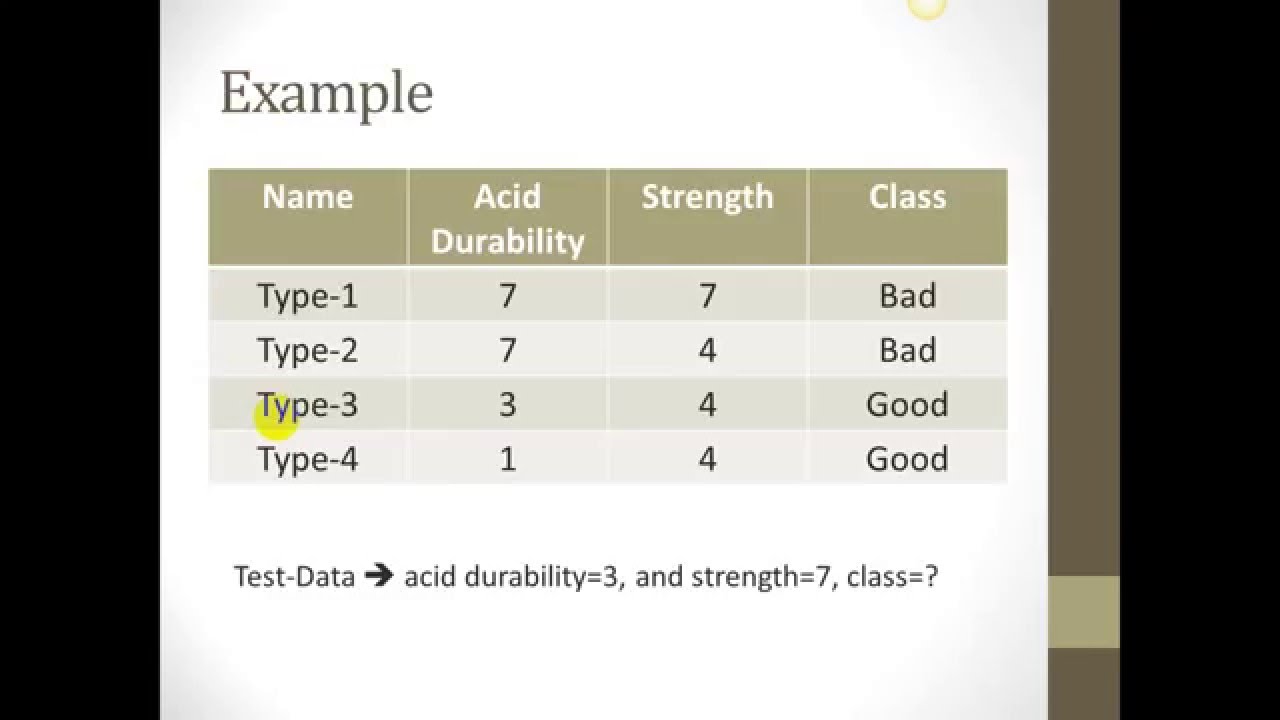 Q4. Give solved example of hierarchical Clustering. (15)